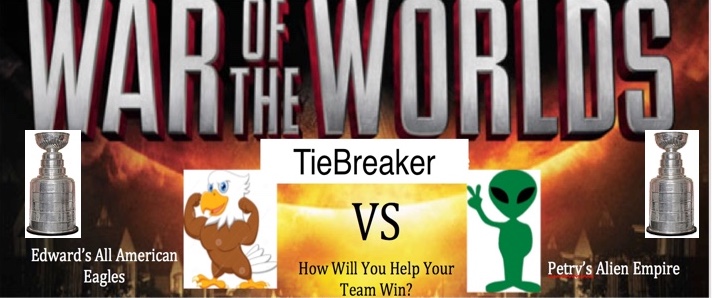 War of the Worlds: #TieBreaker Theme Week- Remember every $25.00 is a goal for your team!Monday, November 12th Pajama Day- Wear your favorite pajamas that best represents your team during the War of the World Series: Revenge theme.Tuesday, November 13th Wear any hat that you prefer, but if you have a hat or want to create a hat that represents your team then that would be great. Wednesday, November 14thWear Crazy Socks on this day that represents your team or you can wear any type of crazy socks.Thursday, November 15th Star Wars Day for Petry’s Alien Empire- Represent the Alien Empire by wearing your favorite Star Wars gear.Superhero Day for Edwards ‘All-American Eagles- Represent the All-American Eagles by wearing your favorite superhero costume or shirt.Friday, November 16thThe War of the World Series: Revenge Challenge Day. Wear your team color! @ SMES PE Fields9am-10am- K-1 (Check in starts @ 750am)10:10am-11:10am- 2-3 (Check in starts @ 920am)1:15pm-2:15pm- 4-5 (Check in starts @ 1235pm)Parents are welcome to come watch your child enjoy a fun filled time of running through the War of the Worlds Obstacle Course after scoring many goals! If you have already had your license scanned this year through the front office, you will check-in at a front table where you will receive a wristband to enter.  **All parents will have to have their license scanned through our Raptor System before entering campus** Remember, every penny raised goes to Sanders Memorial! Thank you for your support!